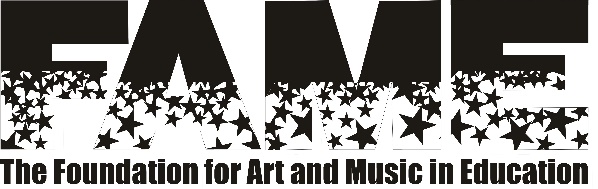 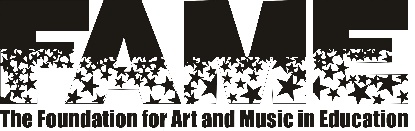 The Sharon Ford FAME Camp Scholarship Application 2022Sharon Ford was an outstanding music educator who inspired hundreds of young people through her love of creating valuable music experiences for children.  Sharon was a busy FAME Board Member for over 25 years, and during the summer, she was an enthusiastic FAME Fine Arts Camp teacher!  This scholarship is given by her Family in her honor to ensure her legacy and desire for students to experience arts education.FAME Camper - Describe your dedication to music and the arts: How has your artistic skill improved while participating in music classes or lessons, choir or band or orchestra either at your school, or at home.  What would a week at FAME Camp mean to you? (You may use the back side of this application form if you need more space.)Child’s Name__________________________________________  Current School___________________________________________________________________________________________________________________________________________________________________________________________________________________________________________________________________________________________________________________________________________________________________________________________________________________________________________________________________________________________________________________________________________________________________________________________________________________________________________________________________________________________________________________________________________________________________________________________________________________________________________________________________________________________________________________________________________________________________________________________________________________________________________Parent – Please add any additional information that shows your commitment to your child attending FAME’s Arts Day Camp.___________________________________________________________________________________________________________________________________________________________________________________________________________________________________________________________________________________________________________________________________________________________________________________________________________________________________________________________________________________________________________________________________________________________Parent - Financial need is taken into consideration when reviewing scholarship applications.  Please briefly describe how a scholarship would make a difference in your financial need.__________________________________________________________________________________________________________________________________________________________________________________________________________________________________________________________________________________________________________________________________________________________________________________________________________________________________________________________________________________________________________________________________________________________________________________________________________________________________________________________________________________________________________________________________________________________________________________________________________________________________________________________________________________________________________________________________________________________________________________________________________________________________________________________________________________________________________________________________________________________________________________________________________________________________________________________________________________________________________________________________________________________________________________________________________________________________________FOR OFFICE USE ONLY                                                                                                                                FOR COMMITTEE USE ONLY Date received							     	   Sibling Discount ______    % Reduction_______ Date awarded								   Assistance Awarded_____   Balance due_____FAME Camp Participation Assistance Application 2022The FAME Board never wants financial circumstances to be a barrier to participating in FAME Camp.  Therefore, we are pleased to be able to offer a few scholarships to families who desire to send their child to camp.  To fairly serve all families, the following information must be provided to the Camp Participation Assistance Committee.  ALL information will be kept confidential.Please return your application forms and attachments by June 1.  All required documentation must be provided with the application to be considered.Child’s Name___________________________________________________________Parent/Guardian Name(s)_________________________________________________Address_______________________________________________________________City & State_______________________   Zip_________   Telephone_______________Email Address__________________________________________________________INCOME DATA:  Please include any working parent/guardian, step-parent, etc. who contributes to the household income.         I have attached my previous year’s (2021) tax return (form 1040) to this application.  If your family does not earn enough income to file Federal income taxes, please submit a proof of income statement (W2, 1099’s, bank statement).  If you have questions, contact the FAME office.  Any application submitted without this information will not be considered.  No exceptions can be made.        Please indicate appropriate additional information:        Number of people claimed on tax return__________	Number of people in household_________        Please use the back of the application to provide a statement of need, including any extenuating circumstances that are contributing to your need for financial assistance (i.e. medical bills, parents returning to college).Please read and sign below:  In order to assist as many families as possible, full and partial Camp Scholarships are considered.  Applications will be reviewed and your family will be notified in writing by July 1.  Failure to comply with making your share of Camp payments in a timely manner or falsifying financial information, will result in forfeiting participation assistance funds.Signed___________________________________________________      Date________________Participation assistance funds are made possible through the generous donations of Sharon Ford’s Family.   FAME strives to include all people regardless of their race, ethnicity, gender, orientation, ability, economic status, native language, religion, or any other aspect of their background. FAME, 300 E. Main Street, Fort Wayne, IN  46802 – 260-247-7325        info@famearts.org